Мы по улицам идём –Под ногами лужицы.А над нашей головойВсе листочки кружатся.Сразу видно на дворе:Осень начинается. 21 октября 2021 года в ходе реализации экологического воспитания «Первые шаги в экологию» воспитанники группы «Улыбка» детского сада «Алые паруса» совершили пешеходную экскурсию на берег реки Чибью. Целью этого мероприятия было: Формировать у детей элементарных экологических представлений у детей дошкольного возраста в осенний период. Формирование понимания того, что они — часть природы, они должны беречь, охранять и защищать ее, воспитывать у детей любовь к природе, желания беречь ее.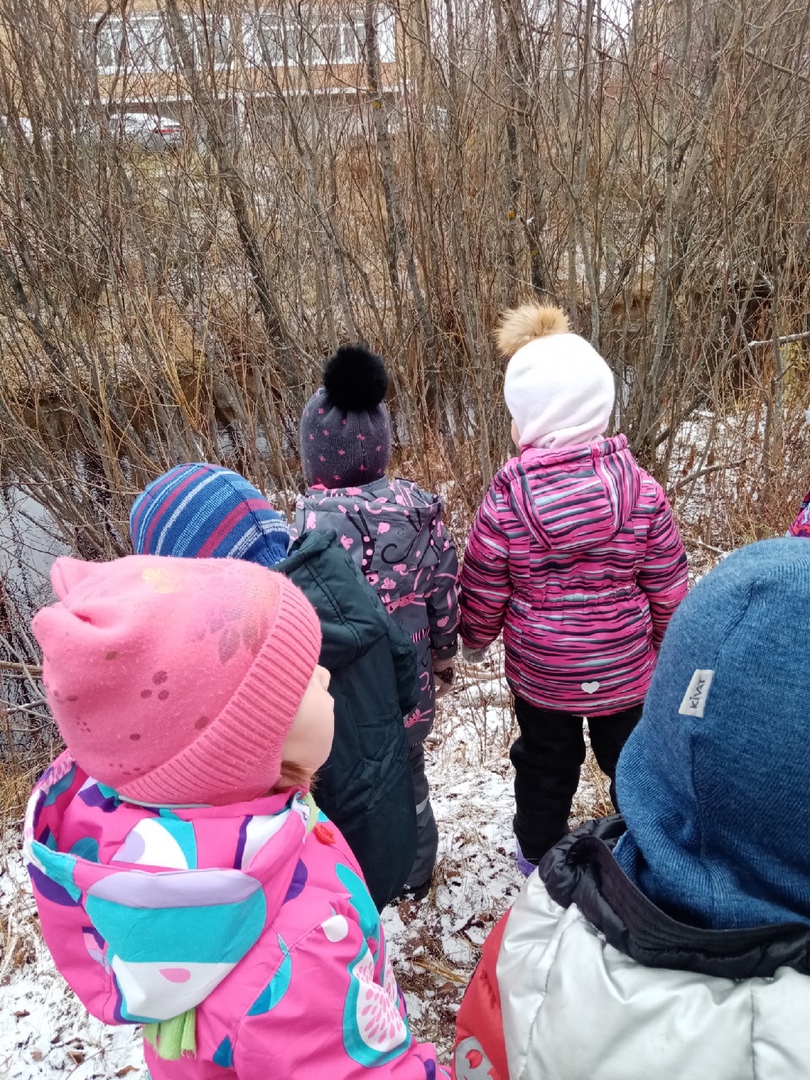 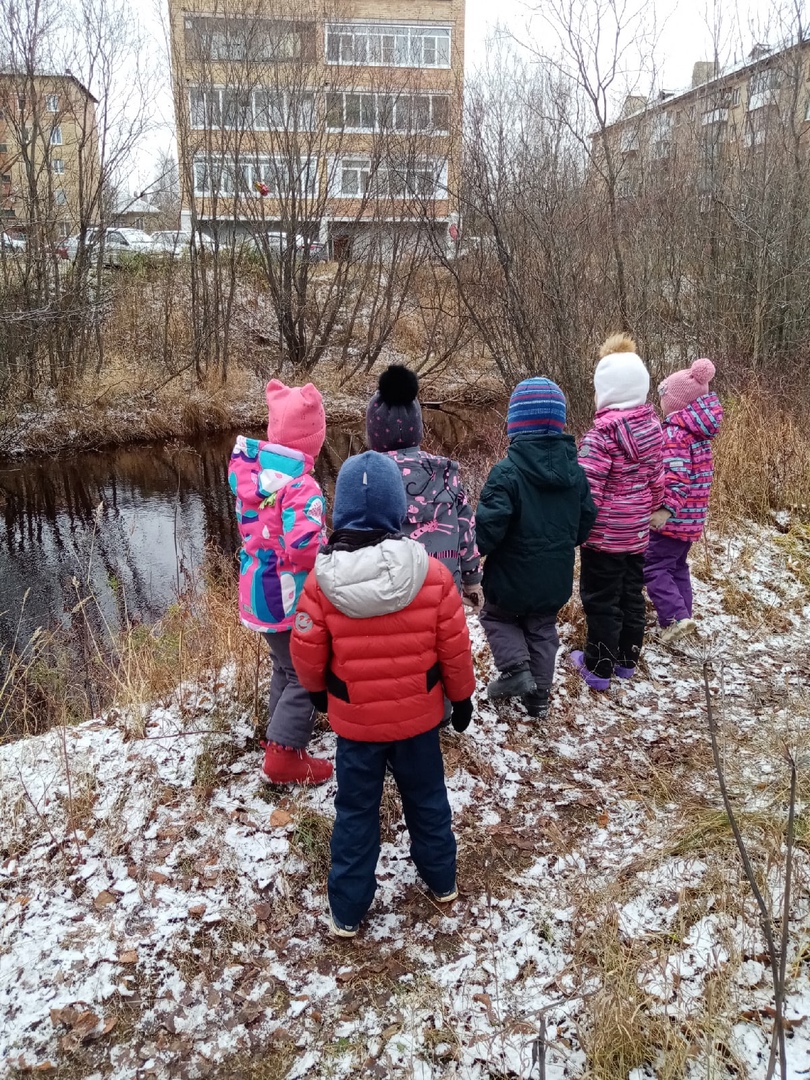 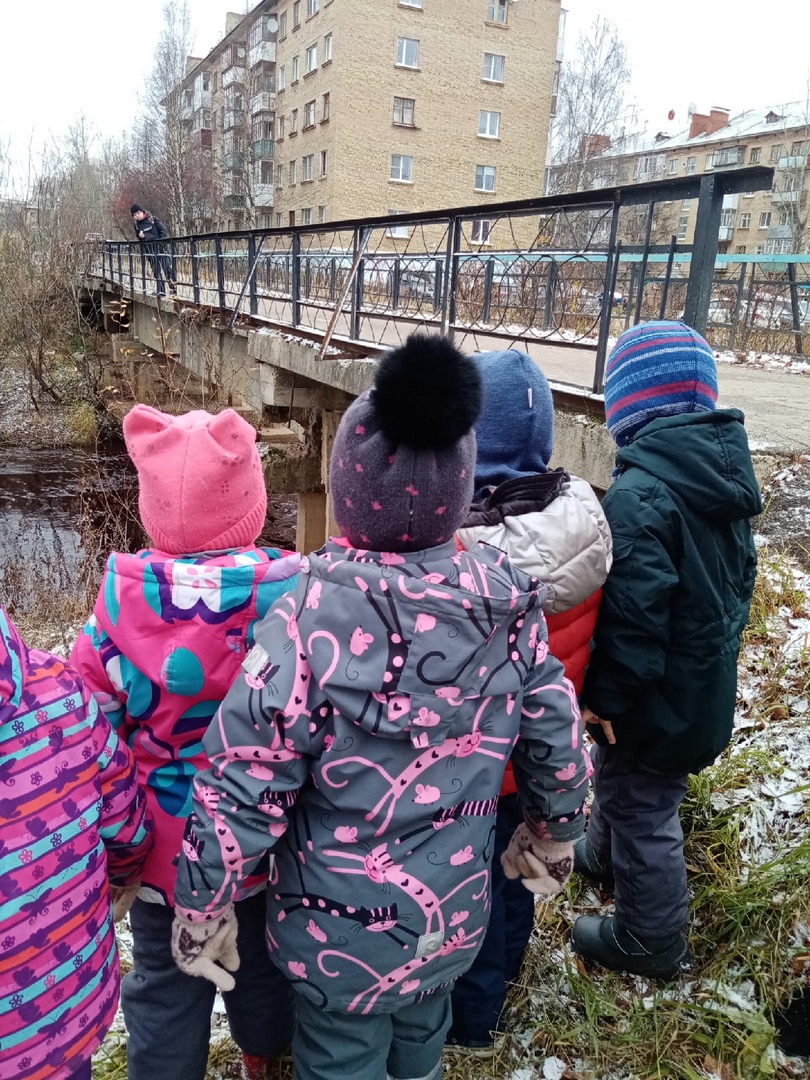 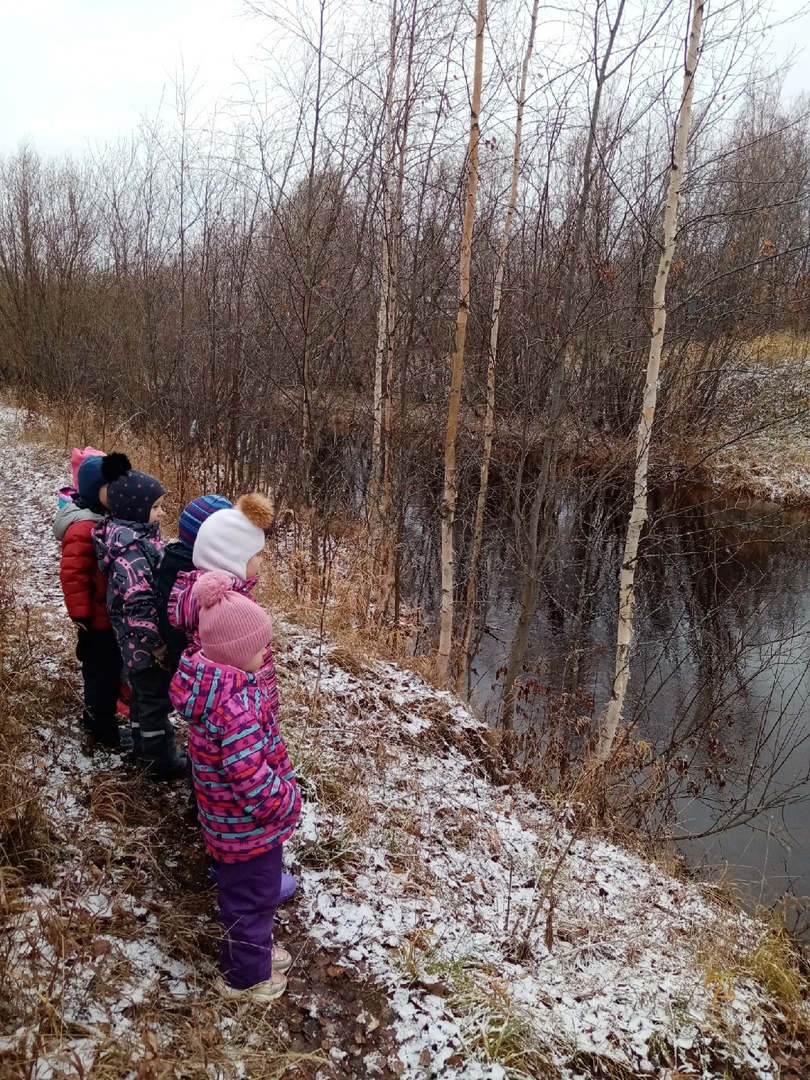 